МИНИСТЕРСТВО СЕЛЬСКОГО ХОЗЯЙСТВА, ПИЩЕВОЙ И ПЕРЕРАБАТЫВАЮЩЕЙ ПРОМЫШЛЕННОСТИ КАМЧАТСКОГО КРАЯПРИКАЗ № 29/ г. Петропавловск-Камчатский	                                           «      »                   20      годаВ соответствии с пунктом 1) части 1.1. и пунктом 3) части 2.2. Положения о Министерстве сельского хозяйства, пищевой и перерабатывающей промышленности Камчатского края, утвержденного постановлением Правительства Камчатского края от 25.04.2011 № 153-ППРИКАЗЫВАЮ:Действие приказа Министерства сельского хозяйства, пищевой и перерабатывающей промышленности Камчатского края от 27.01.2014 № 29/20 «Об утверждении Порядка предоставления субсидий на возмещение сельскохозяйственным товаропроизводителям Камчатского края части затрат на приобретение оборудования и специализированной техники в рамках реализации государственной программы Камчатского края «Развитие сельского хозяйства и регулирование рынков сельскохозяйственной продукции, сырья и продовольствия Камчатского края» приостановить до 01.09.2020 года.2. Настоящий приказ вступает в силу через 10 дней после дня его официального опубликования.Министр	                                                                                                       В.П. ЧернышСогласовано: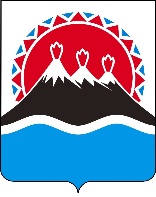 О приостановлении действия приказа Министерства сельского хозяйства, пищевой и перерабатывающей промышленности Камчатского края от 27.01.2014 № 29/20 «Об утверждении Порядка предоставления субсидий на возмещение сельскохозяйственным товаропроизводителям Камчатского края части затрат на приобретение оборудования и специализированной техники в рамках реализации государственной программы Камчатского края «Развитие сельского хозяйства и регулирование рынков сельскохозяйственной продукции, сырья и продовольствия Камчатского края»Начальника отдела бухгалтерского     учета и отчетностиН.И. НепомнящихРеферентИ.В. СкалацкаяКонсультант отдела экономики и финансового анализаМ.И. Фрумак